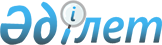 2010 жылдың сәуір - маусымында және қазан - желтоқсанында азаматтарды кезекті мерзімді әскери қызметке шақыруды ұйымдастыру және қамтамасыз ету туралы
					
			Күшін жойған
			
			
		
					Ақмола облысы Ақкөл ауданы әкімдігінің 2010 жылғы 18 маусымдағы № А-6/132 қаулысы. Ақмола облысы Ақкөл аудынының Әділет басқармасында 2010 жылғы 16 шілдеде № 1-3-139 тіркелді. Күші жойылды - Ақмола облысы Ақкөл ауданы әкімдігінің 2013 жылғы 7 маусымдағы № А-6/240 қаулысымен      Ескерту. Күші жойылды - Ақмола облысы Ақкөл ауданы әкімдігінің 07.06.2013 № А-6/240 (қол қойылған күнінен бастап күшіне енеді және қолданысқа енгізіледі) қаулысымен.

      Қазақстан Республикасының 2001 жылғы 23 қаңтардағы «Казақстан Республикасындағы жергілікті мемлекеттік басқару және өзін-өзі басқару туралы» 2005 жылғы 8 шілдедегі «Әскери міндеттілік және әскери қызмет туралы» Заңдарына, Қазақстан Республикасы Президентінің 2010 жылғы 29 наурыздағы № 960 «Белгіленген әскери қызмет мерзімін өткерген мерзімді әскери қызметтегі әскери қызметшілерді запасқа шығару және Қазақстан Республикасының азаматтарын 2010 жылдың сәуір-маусымында және қазан-желтоқсанында кезекті мерзімді әскери қызметке шақыру туралы» Жарлығына, Қазақстан Республикасы Үкіметінің 2010 жылғы 15 сәуірдегі № 313 «Белгіленген әскери қызмет мерзімін өткерген мерзімді әскери қызметтегі әскери қызметшілерді запасқа шығару және Қазақстан Республикасының азаматтарын 2010 жылдың сәуір - маусымында және қазан - желтоқсанында кезекті мерзімді әскери қызметке шақыру туралы» Қазақстан Республикасы Президентінің 2010 жылғы 29 наурыздағы № 960 Жарлығын іске асыру туралы» қаулысына сәйкес, аудан әкімдігі ҚАУЛЫ ЕТЕДІ:



      1. «Ақмола облысы Ақкөл ауданының қорғаныс істері жөніндегі бөлімі» мемлекеттік мекемесінінің шақыру участкесінде шақыруды кейінге қалдыруға немесе шақырудан босатылуға құқығы жоқ он сегізден жиырма жеті жасқа дейінгі ер азаматтар, сондай-ақ оқу орындарынан шығарылған, жиырма жеті жасқа толмаған және шақыру бойынша әскери қызметтің белгіленген мерзімін өткермеген азаматтар, 2010 жылдың сәуір-маусым және қазан-желтоқсан айларында кезекті мерзімді әскери қызметке шақыру ұйымдастырылсын және қамтамасыз етілсін.



      2. 1 - қосымшаға сәйкес аудандық шақыру комиссиясының құрамы құрылсын.



      3. 2, 3 – қосымшаларға сәйкес 2010 жылдың сәуір-маусымында және қазан-желтоқсанында мерзімді әскери қызметке азаматтарды шақыруды жүргізу кестесі бекітілсін.



      4. Ақмола облысы денсаулық сақтау басқармасы жанындағы «Ақкөл орталық аудандық ауруханасы» мемлекеттік қазыналық коммуналдық кәсіпорны (келісім бойынша) шақыру комиссиясының құрамында медициналық куәландыруды өткізу үшін медициналық комиссия құрылсын.



      5. «Қазақстан Республикасының ішкі істер Министрлігі Ақмола облысының ішкі істер Департаменті Ақкөл аудандық ішкі істер бөлімі» мемлекеттік мекемесіне (келісім бойынша) әскери қызметке шақырудан жалтарған адамдарды жеткізуді, сондай-ақ әскерге шақырылушылардың әскери бөлімдерге жөнелтілуі және кетуі кезінде қоғамдық тәртіптің сақталуын қамтамасыз етсін.



      6. Осы қаулысы 2010 жылғы 15 сәуірден туындаған кұқықтық қатынастарға таралады.



      7. Осы қаулының орындалуын бақылау аудан әкімінің орынбасары Р.М. Қанатоваға жүктелсін.



      8. Осы қаулы Ақкөл аудандық әділет басқармасында мемлекеттік тіркелген күннен бастап күшіне енеді және ресми жарияланған күннен бастап қолданысқа енгізіледі.      Ақкөл ауданы

      әкімінің м.а.                              А. Кривицкий      КЕЛІСІЛДІ:      «Ақмола облысы Ақкөл

      ауданының Қорғаныс

      істері жөніндегі бөлімі»

      мемлекеттік мекемесінің

      бастығы                                    К.Т. Нұрмағамбетов      Ақмола облысы денсаулық

      сақтау басқармасы жанындағы

      «Ақкөл орталық аудандық

      ауруханасы» мемлекеттік

      қазыналық коммуналдық

      кәсіпорынның бас дәрігері                  Б.Ғ. Жүнісов      «Қазақстан Республикасының

      ішкі істер Министрлігі Ақмола

      облыстық ішкі істер Департаменті

      Ақкөл ауданының ішкі істер бөлімі»

      мемлекеттік мекемесінің бастығы            Ж.А. Сәрсембаев

Аудан әкімдігінің

2010 жылғы «18» маусымдағы

№ А-6/132 қаулысына

1 - қосымша Аудандық шақыру комиссиясының

ҚҰРАМЫ      Нұрмағамбетов                - «Ақмола облысы Ақкөл ауданының

      Келден Төлегенұлы              Қорғаныс істері жөніндегі

                                     бөлімі» мемлекеттік мекемесінің

                                     бастығы, комиссия төрағасы 

                                     (келісім бойынша)      Ахметқалиева                 - «Ақкөл аудандық ішкі саясат

      Мәдинә Шайыхқызы               бөлімі» мемлекеттік мекемесінің

                                     бас маманы, комиссия төрағасының

                                     орынбасары Комиссия мүшелері:      Сексенов Біржан Қадырұлы     - «Қазақстан Республикасының ішкі

                                     істер Министрлігі Ақмола

                                     облысының ішкі істер 

                                     департаменті Ақкөл ауданының

                                     ішкі істер бөлімі» мемлекеттік

                                     мекемесі бастығының орынбасары

                                     (келісім бойынша)      Гернер Александр Иванович    - «Ақмола облысы Ақкөл ауданының

                                     Қорғаныс істері жөніндегі

                                     бөлімі» мемлекеттік мекемесінің

                                     әскери қызметкерлерді келісім

                                     шарт бойынша іріктеу және

                                     шақыру бөлімшесінің бастығы

                                     (келісім бойынша)      Тақысов                      - «Ақкөл ауданы әкімі аппараты»

      Сайлау Сағындықұлы             мемлекеттік мекемесі заң

                                     бөлімінің Азаматтық қорғаныс

                                     және төтенше жағдайлар

                                     мәселелері жөніндегі бас маманы      Лещинская                    - Ақмола облысы денсаулық сақтау

      Ада Қасымқызы                  басқармасы жанындағы «Ақкөл

                                     орталық аудандық ауруханасы»

                                     мемлекеттік қазыналық

                                     коммуналдық кәсіпорынның

                                     бас терапевті, медициналық

                                     комиссияның төрайымы

                                     (келісім бойынша)      Абдуллаева Жәмилә Керімқызы  - Ақмола облысы денсаулық сақтау

                                     басқармасы жанындағы «Ақкөл

                                     орталық аудандық ауруханасы»

                                     мемлекеттік қазыналық

                                     коммуналдық кәсіпорынның

                                     жұқпалы ауруды бақылау

                                     медициналық бикесі, комиссия

                                     хатшысы (келісім бойынша)

Аудан әкімдігінің

2010 жылғы «18» маусымдағы

№ А-6/132 қаулысына

2 - қосымша Азаматтарды 2010 жылдың сәуір-маусымында

мерзімді әскери қызметке шақыруды өткізу

КЕСТЕСІ

Аудан әкімдігінің

2010 жылғы «18» маусымдағы

№ А-6/132 қаулысына

3 - қосымша Азаматтарды 2010 жылдың қазан-желтоқсанында

мерзімді әскери қызметке шақыруды өткізу

КЕСТЕСІ
					© 2012. Қазақстан Республикасы Әділет министрлігінің «Қазақстан Республикасының Заңнама және құқықтық ақпарат институты» ШЖҚ РМК
				№р/

сҚала

және

ауылдық

(селолық)

округ-

тердің,

ауыл

(село)

атауыШа-

қы-

ру-

шы-

лар-

дың

саныЖұмыс күндері және шақырушылар саны Жұмыс күндері және шақырушылар саны Жұмыс күндері және шақырушылар саны Жұмыс күндері және шақырушылар саны Жұмыс күндері және шақырушылар саны Жұмыс күндері және шақырушылар саны Жұмыс күндері және шақырушылар саны Жұмыс күндері және шақырушылар саны Жұмыс күндері және шақырушылар саны Жұмыс күндері және шақырушылар саны Жұмыс күндері және шақырушылар саны Жұмыс күндері және шақырушылар саны Жұмыс күндері және шақырушылар саны Жұмыс күндері және шақырушылар саны Жұмыс күндері және шақырушылар саны Жұмыс күндері және шақырушылар саны Жұмыс күндері және шақырушылар саны №р/

сҚала

және

ауылдық

(селолық)

округ-

тердің,

ауыл

(село)

атауыШа-

қы-

ру-

шы-

лар-

дың

саныСәуірСәуірСәуірСәуірСәуірСәуірСәуірСәуірСәуірСәуірСәуірМамырМамырМамырМаусымМаусымМаусым№р/

сҚала

және

ауылдық

(селолық)

округ-

тердің,

ауыл

(село)

атауыШа-

қы-

ру-

шы-

лар-

дың

саны15161920212223262728290405060103041Ақкөл қаласы2205050505020------------2Ново-

рыбинка23-----23-----------3Урюпинка31------31----------4Наумовка26-------26---------5Кеңес29--------29--------6Еңбек21---------21-------7Қарасай23----------23------8Жалғыз-

қарағай21-----------21-----9Азат17-----------17-----10Қырық-

құдық9------------9----11Бөгенбай6-------------6---БАРЛЫҒЫ:42650505050202331262921233896---№

р/

сҚала

және

ауылдық

(селолық)

округ-

тердің,

ауыл

(село)

атауыШақы-

рушы-

лар-

дың

саныЖұмыс күндері және шақырушылар саныЖұмыс күндері және шақырушылар саныЖұмыс күндері және шақырушылар саныЖұмыс күндері және шақырушылар саныЖұмыс күндері және шақырушылар саныЖұмыс күндері және шақырушылар саныЖұмыс күндері және шақырушылар саныЖұмыс күндері және шақырушылар саныЖұмыс күндері және шақырушылар саныЖұмыс күндері және шақырушылар саныЖұмыс күндері және шақырушылар саныЖұмыс күндері және шақырушылар саныЖұмыс күндері және шақырушылар саныЖұмыс күндері және шақырушылар саныЖұмыс күндері және шақырушылар саны№

р/

сҚала

және

ауылдық

(селолық)

округ-

тердің,

ауыл

(село)

атауыШақы-

рушы-

лар-

дың

саныҚазанҚазанҚазанҚазанҚазанҚазанҚазанҚазанҚазанҚазанҚазанҚазанҚазанҚазанҚазан№

р/

сҚала

және

ауылдық

(селолық)

округ-

тердің,

ауыл

(село)

атауыШақы-

рушы-

лар-

дың

саны0104050607081112131415181920211Ақкөл

қаласы2335050505033----------2Ново-

рыбинка24-----24---------3Урюпинка32------32--------4Наумовка27-------27-------5Кеңес30--------30------6Еңбек22---------22-----7Қарасай24----------24----8Жалғыз-

қарағай23-----------23---9Азат18------------18--10Қырық-

құдық10-------------10-11Бөгенбай7--------------7БАРЛЫҒЫ:45050505050332432273022242318107ҚарашаЖелтоқсанЖелтоқсанЖелтоқсан01050206------------------------------------------------